	Женева, Уважаемая госпожа,
уважаемый господин,В соответствии с решениями, принятыми на прошедшем собрании 16-й Исследовательской комиссии МСЭ-Т, которое состоялось в онлайновом формате 30 апреля 2021 года, имею честь пригласить вас принять участие в полностью виртуальном собрании Рабочей группы 2/16 (Электронные услуги мультимедиа), которое планируется провести в онлайновом формате в понедельник 27 сентября 2021 года с 11 час. 00 мин. до 14. час. 00 мин. (по женевскому времени). Основная задача собрания – получить согласие по направлениям работы в рамках Вопросов РГ 2/16, которые будут в достаточной степени проработаны, а также вынести по ним заключение.До собрания РГ 2/16 состоятся собрания групп Докладчиков по Вопросам РГ 2/16, которые пройдут в период с мая по сентябрь 2021 года (в настоящий момент Вопросы 23/16, 24/16 27/16 и 28/16). По мере поступления обновленной информации о датах собраний будет обновляться соответствующая веб-страница по адресу: https://itu.int/go/rgm/tsg16.Поскольку собрание будет проводиться в виртуальном формате, стипендии не предоставляются, все собрание в полном объеме проводится на английском языке и устный перевод не обеспечивается.Просьба принять к сведению, что регистрация для данного мероприятия является обязательной (в онлайновой форме по адресу: https://itu.int/go/rgm/tsg16). Участие в сессии будет возможно только при условии регистрации, утвержденной соответствующим координатором.Дополнительная информация о собрании содержится в Приложении А. Проект повестки дня собрания, подготовленный по согласованию с заместителями председателя Рабочей группы 2/16 г-ном Мохаммадом Эль-Мегарбелом и г-ном Хидэки Ямамото, содержится в Приложении B.Основные предельные срокиЖелаю Вам плодотворного и приятного собрания.Приложения: 2ПРИЛОЖЕНИЕ AДополнительная информация о собрании РГ 2/16Методы и средства работыПРЕДСТАВЛЕНИЕ ДОКУМЕНТОВ И ДОСТУП К ДОКУМЕНТАМ: Вклады Членов следует представлять, используя опцию "Непосредственное размещение документов"; проекты временных документов (TD) следует представлять по электронной почте в секретариат исследовательских комиссий, используя соответствующий шаблон. Доступ к документам собрания обеспечивается с домашней страницы Исследовательской комиссии и ограничен Членами МСЭ-Т, имеющими учетную запись пользователя МСЭ с доступом в TIES. РАБОЧИЙ ЯЗЫК: Собрание в полном объеме проводится только на английском языке.ИНТЕРАКТИВНОЕ ДИСТАНЦИОННОЕ УЧАСТИЕ: Основным инструментом дистанционного участия в данном собрании является инструмент MyMeetings. Принять участие смогут только те делегаты, которые зарегистрировались для участия в этом собрании. Дистанционное участие обеспечивается по принципу "максимальных усилий". Собрание не должно задерживаться или прерываться из-за невозможности какого-либо дистанционного участника подключиться, прослушивать или выступать. В случае если качество речевого сигнала дистанционного участника признается неудовлетворительным, председатель может прервать дистанционного участника и воздерживаться от предоставления этому участнику слова до сообщения об устранении проблемы. Рекомендуется использовать функцию чата собрания для содействия эффективному управлению использованием времени в ходе сессий.ДОСТУПНОСТЬ: Для сессий, на которых будут обсуждаться вопросы доступности (Вопросы 26/16 и 28/16), по просьбе нуждающихся в этом лиц возможен ввод субтитров и/или сурдоперевод в режиме реального времени, при условии наличия сурдопереводчиков и финансирования. Запрос на такие услуги обеспечения доступности необходимо направлять не позднее чем за два месяца до даты начала собрания путем проставления отметки в соответствующей ячейке в форме регистрации.Регистрация, новые делегаты, стипендии и визовая поддержкаРЕГИСТРАЦИЯ: Регистрация является обязательной и осуществляется в онлайновой форме на домашней странице Исследовательской комиссии не позднее чем за один месяц до начала собрания. Как указано в Циркуляре 68 БСЭ, в системе регистрации МСЭ-Т требуется утверждение заявок на регистрацию координатором; порядок настройки автоматического утверждения этих заявок описан в Циркуляре 118 БСЭ. Членам МСЭ предлагается, по мере возможности, включать в свои делегации женщин.Регистрация является обязательной и осуществляется через онлайновую форму регистрации на домашней странице Исследовательской комиссии. В отсутствие регистрации делегаты не смогут получить доступ к инструменту дистанционного участия MyMeetings.НОВЫЕ ДЕЛЕГАТЫ, СТИПЕНДИИ И ВИЗОВАЯ ПОДДЕРЖКА: Для полностью виртуальных собраний, поскольку они не связаны с поездками, стипендии не предоставляются и визовая поддержка неприменима.ANNEX B
Draft agenda______________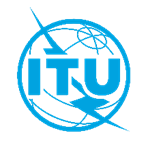 Международный союз электросвязиБюро стандартизации электросвязиМеждународный союз электросвязиБюро стандартизации электросвязиОсн.:Коллективное письмо 11/16 БСЭ
SG16/SC–	Администрациям Государств – Членов Союза−	Членам Сектора МСЭ-Т−	Ассоциированным членам МСЭ-Т, участвующим в работе 16-й Исследовательской комиссии−	Академическим организациям − Членам МСЭТел.:
Факс:
Эл. почта:
Веб-страница:+41 22 730 6805
+41 22 730 5853
tsbsg16@itu.int
https://www.itu.int/go/tsg16–	Администрациям Государств – Членов Союза−	Членам Сектора МСЭ-Т−	Ассоциированным членам МСЭ-Т, участвующим в работе 16-й Исследовательской комиссии−	Академическим организациям − Членам МСЭПредмет:Виртуальное собрание Рабочей группы 2/16, 27 сентября 2021 годаВиртуальное собрание Рабочей группы 2/16, 27 сентября 2021 года27 июля 2021 г.−	Представление запросов на ввод субтитров и/или обеспечение сурдоперевода в режиме реального времени−	Представление Членами МСЭ-Т вкладов, для которых запрашивается письменный перевод27 августа 2021 г.−	Регистрация (через онлайновую форму регистрации или на домашней странице исследовательской комиссии)14 сентября 2021 г.−	Представление вкладов Членами МСЭ-T (с использованием опции "Непосредственное размещение документов")С уважением,Чхе Суб Ли, 
Директор Бюро 
стандартизации электросвязи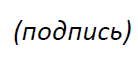  ИК16 МСЭ-T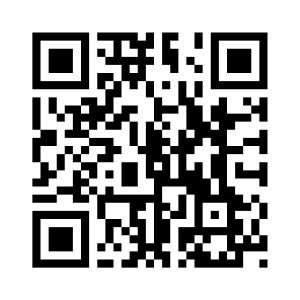 С уважением,Чхе Суб Ли, 
Директор Бюро 
стандартизации электросвязиПоследняя информация о собрании#Agenda itemsAgenda itemsOpening RemarksOpening RemarksApproval of agendaApproval of agendaDocument allocationDocument allocationIPR roll callIPR roll callReport of the previous WP2/16 meeting (Online, 19-30 April 2021, SG16-R30)Report of the previous WP2/16 meeting (Online, 19-30 April 2021, SG16-R30)Report of interim WP2/16 activities (as applicable)Report of interim WP2/16 activities (as applicable)Q22/16 "Multimedia aspects of distributed ledger technologies and e-services"Q23/16 "Digital culture-related systems and services"Q24/16 "Human factors for intelligent user interfaces and services"Q26/16 "Accessibility to multimedia systems and services"Q27/16 "Vehicular multimedia communications, systems, networks, and applications"Q28/16 "Multimedia framework for digital health applications"Status of WP2/16 Recommendations Consented on 30 April 2021Status of WP2/16 Recommendations Consented on 30 April 2021Start of approval process for Recommendations (WTSA-16 Res.1 and ITU-T A.8)Start of approval process for Recommendations (WTSA-16 Res.1 and ITU-T A.8)ITU-T F.VM-VMA "Architecture of vehicular multimedia systems"Other WP2/16 texts that may be matureApproval of outgoing liaison statementsApproval of outgoing liaison statementsFuture meetingsFuture meetingsAny other businessAny other businessClosing of the meetingClosing of the meeting